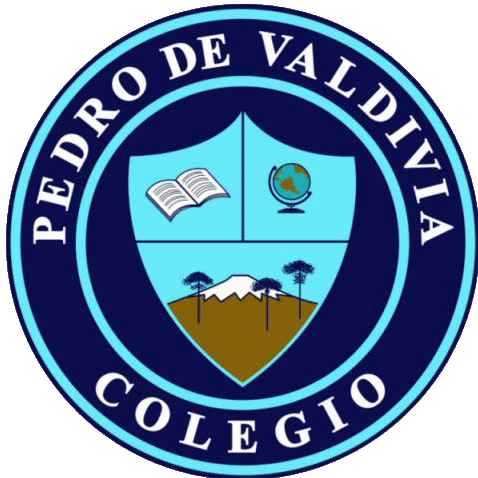 GUÍA Nº 8 “TRANSFORMACION DE NÚMEROS DECIMALES INFINITOS”Recordemos que en los decimales podemos encontrar: decimales exactos o finitos, decimales infinitos, decimales infinitos periódicos y decimales infinitos semi-periódicos para profundizar más debes revisar ppt de apoyo al contenido.Archivo en la plataforma del establecimiento.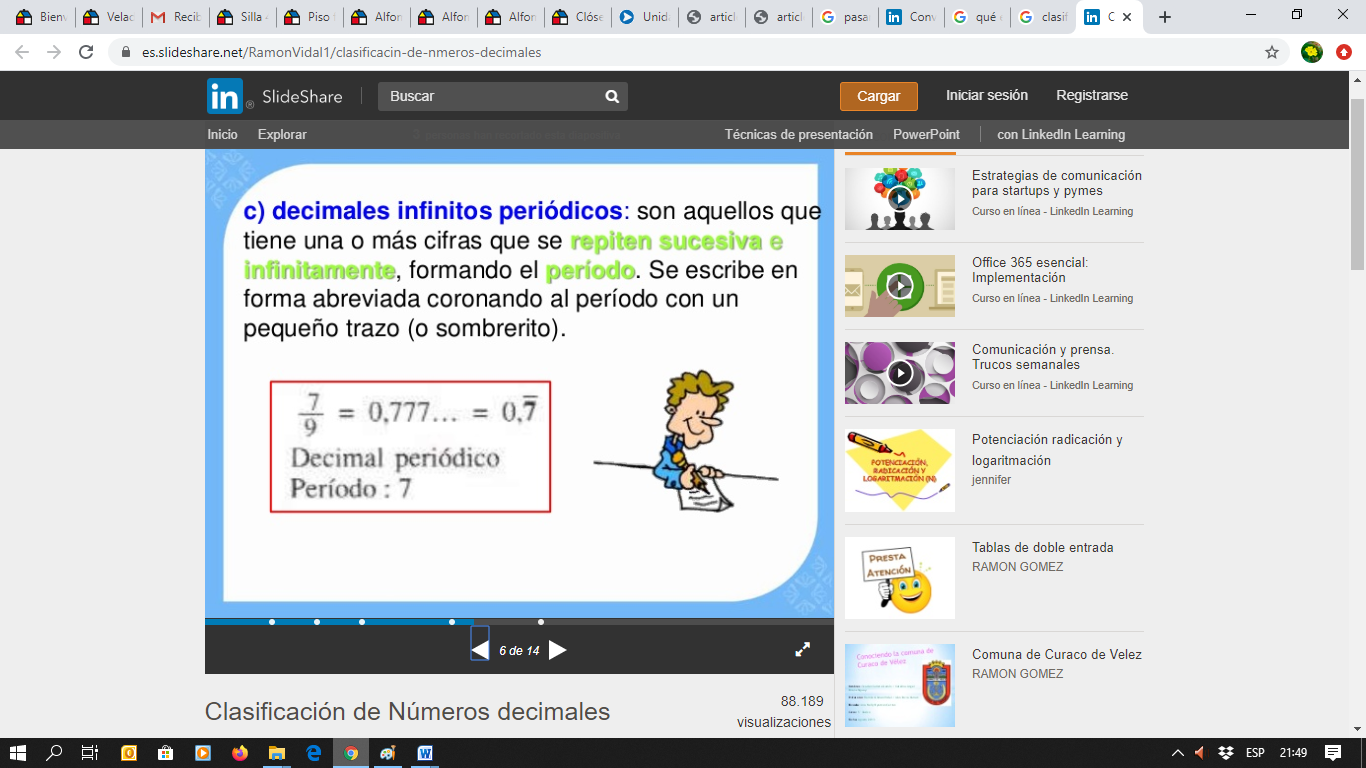 A continuación trabajaremos con los decimales infinitos periódicos por ello es importante recordar que:Transformar números  decimales periódicos a fracción  recuerda simplificar hasta obtener una fracción irreductible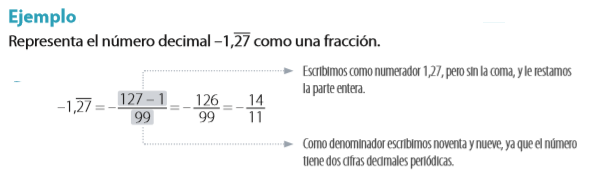 Ahora práctica guiándote por el ejemplo anterior:3,58 =12, 36 =8,5   =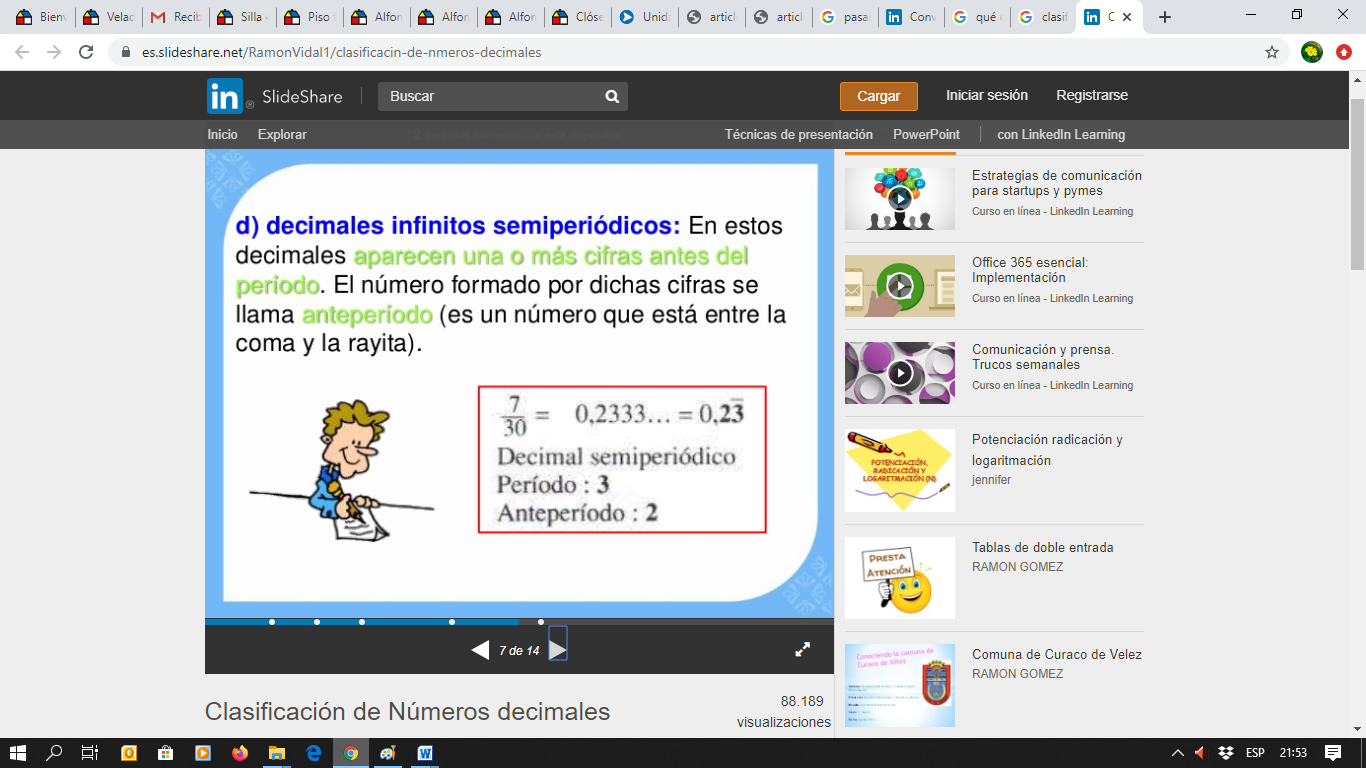 A continuación trabajaremos con los decimales infinitos semi-periódicos por ello es importante recordar que:Transformar números decimales semi-periódicos a fracción, recuerda simplificar hasta obtener una fracción irreductible 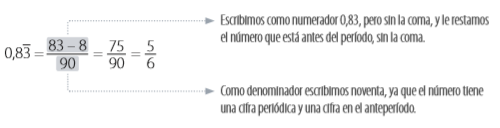 Ahora práctica guiándote por el ejemplo anterior:4,25 =14,36 =8,24   =NOMBRE:CURSO:8° Básico8° BásicoFECHA DE ENTREGA23 DE MARZO DE 202023 DE MARZO DE 2020OBJETIVO DE APRENDIZAJE UNIDAD “NÚMEROS”OA Nº1 :   Comparar, ordenar y resolver operatoria con racionalesOBJETIVO DE APRENDIZAJE UNIDAD “NÚMEROS”OA Nº1 :   Comparar, ordenar y resolver operatoria con racionalesHABILIDADES DEL O.AHABILIDADES DEL O.AHABILIDADES DEL O.AHABILIDADES DE LA GUIAOBJETIVO DE APRENDIZAJE UNIDAD “NÚMEROS”OA Nº1 :   Comparar, ordenar y resolver operatoria con racionalesOBJETIVO DE APRENDIZAJE UNIDAD “NÚMEROS”OA Nº1 :   Comparar, ordenar y resolver operatoria con racionalesCONOCER EL CONJUNTO DE RACIONALES CONOCER EL CONJUNTO DE RACIONALES CONOCER EL CONJUNTO DE RACIONALES XOBJETIVO DE APRENDIZAJE UNIDAD “NÚMEROS”OA Nº1 :   Comparar, ordenar y resolver operatoria con racionalesOBJETIVO DE APRENDIZAJE UNIDAD “NÚMEROS”OA Nº1 :   Comparar, ordenar y resolver operatoria con racionalesRELACIONAR CON LA VIDA DIARIARELACIONAR CON LA VIDA DIARIARELACIONAR CON LA VIDA DIARIAOBJETIVO DE APRENDIZAJE UNIDAD “NÚMEROS”OA Nº1 :   Comparar, ordenar y resolver operatoria con racionalesOBJETIVO DE APRENDIZAJE UNIDAD “NÚMEROS”OA Nº1 :   Comparar, ordenar y resolver operatoria con racionalesAPLICAR CONOCIMIENTOS EN SITUACIONES NUEVASAPLICAR CONOCIMIENTOS EN SITUACIONES NUEVASAPLICAR CONOCIMIENTOS EN SITUACIONES NUEVASxOBJETIVO DE APRENDIZAJE UNIDAD “NÚMEROS”OA Nº1 :   Comparar, ordenar y resolver operatoria con racionalesOBJETIVO DE APRENDIZAJE UNIDAD “NÚMEROS”OA Nº1 :   Comparar, ordenar y resolver operatoria con racionalesENCONTRAR PATRONES (ANALISIS)ENCONTRAR PATRONES (ANALISIS)ENCONTRAR PATRONES (ANALISIS)xOBJETIVO DE APRENDIZAJE UNIDAD “NÚMEROS”OA Nº1 :   Comparar, ordenar y resolver operatoria con racionalesOBJETIVO DE APRENDIZAJE UNIDAD “NÚMEROS”OA Nº1 :   Comparar, ordenar y resolver operatoria con racionalesRESOLVER PROBLEMAS.RESOLVER PROBLEMAS.RESOLVER PROBLEMAS.